CANADIAN SCHOOL OF NATURAL NUTRITION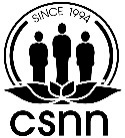 Advanced Holistic Nutrition (AHN) Registration FormVancouver Island- Victoria*AHN Credits earned upon achieving a minimum grade of 80% * CSNN provides T2202 tax receipts for workshops that are at least 12 hours in length in a month and are provided over at least 3 consecutive weeks. Revenue Canada requires SIN number to be included on the tax receipts. For further information, contact CRA at 1-800-954-8281. CSNN will keep your SIN number private and safe. For workshops that do not qualify for T2202, an internal CSNN receipt will be given. Workshop InformationWorkshop InformationWorkshop InformationWorkshop InformationWorkshop InformationCode/Name:AN115: An Advanced Course in DetoxificationAN115: An Advanced Course in DetoxificationAN115: An Advanced Course in DetoxificationAN115: An Advanced Course in DetoxificationDates/Times:March 11, 18; April 1 – Thursday evenings 5:30-8:30pm PSTMarch 11, 18; April 1 – Thursday evenings 5:30-8:30pm PSTMarch 11, 18; April 1 – Thursday evenings 5:30-8:30pm PSTDuration: 9 hoursAHN Credits*:3.0CEUs:  3.0Upgrade Hours:  CAHN-Pro = 15 hours |  CANNP = 12 hoursUpgrade Hours:  CAHN-Pro = 15 hours |  CANNP = 12 hoursDescription:Every day people are exposed to thousands of exogenous and endogenous toxins, from pesticides and power lines to the products of our own metabolisms, thoughts, and emotions.  All these toxins place dangerous stress on the immune system and make detoxification a necessary commitment for health in the modern world.  This workshop, therefore, helps us to gain a deep understanding of this topic by (1) defining toxicity, detoxification, drainage and the different types of toxins to which we are exposed; (2) reviewing the organs of detoxification; (3) discussing disorders that arise as a result of toxicity; and (4) describing methods that can be used safely to detoxify the body.Every day people are exposed to thousands of exogenous and endogenous toxins, from pesticides and power lines to the products of our own metabolisms, thoughts, and emotions.  All these toxins place dangerous stress on the immune system and make detoxification a necessary commitment for health in the modern world.  This workshop, therefore, helps us to gain a deep understanding of this topic by (1) defining toxicity, detoxification, drainage and the different types of toxins to which we are exposed; (2) reviewing the organs of detoxification; (3) discussing disorders that arise as a result of toxicity; and (4) describing methods that can be used safely to detoxify the body.Every day people are exposed to thousands of exogenous and endogenous toxins, from pesticides and power lines to the products of our own metabolisms, thoughts, and emotions.  All these toxins place dangerous stress on the immune system and make detoxification a necessary commitment for health in the modern world.  This workshop, therefore, helps us to gain a deep understanding of this topic by (1) defining toxicity, detoxification, drainage and the different types of toxins to which we are exposed; (2) reviewing the organs of detoxification; (3) discussing disorders that arise as a result of toxicity; and (4) describing methods that can be used safely to detoxify the body.Every day people are exposed to thousands of exogenous and endogenous toxins, from pesticides and power lines to the products of our own metabolisms, thoughts, and emotions.  All these toxins place dangerous stress on the immune system and make detoxification a necessary commitment for health in the modern world.  This workshop, therefore, helps us to gain a deep understanding of this topic by (1) defining toxicity, detoxification, drainage and the different types of toxins to which we are exposed; (2) reviewing the organs of detoxification; (3) discussing disorders that arise as a result of toxicity; and (4) describing methods that can be used safely to detoxify the body.Instructor:Dr. Colleen Hartwick, NDView bio at https://csnn.ca/vancouverisland/faculty/Dr. Colleen Hartwick, NDView bio at https://csnn.ca/vancouverisland/faculty/Dr. Colleen Hartwick, NDView bio at https://csnn.ca/vancouverisland/faculty/Dr. Colleen Hartwick, NDView bio at https://csnn.ca/vancouverisland/faculty/Registration Deadline:  February 11, 2021Registration Deadline:  February 11, 2021Registration Deadline:  February 11, 2021Registration Deadline:  February 11, 2021Registration Deadline:  February 11, 2021Applicant InformationApplicant InformationApplicant InformationApplicant InformationApplicant InformationApplicant InformationName:Address:City: Province:      Province:      Province:      Postal Code:      Telephone:(H):      (C):      (C):      (C):      (W):      Email:SIN # (if applicable*):      SIN # (if applicable*):      Date of Birth (optional):Emergency Contact:      Emergency Contact:      Emergency Contact:      Emergency Contact:                       ( Month  /  Day  /  Year)                 ( Month  /  Day  /  Year)                 ( Month  /  Day  /  Year)                 ( Month  /  Day  /  Year)                 ( Month  /  Day  /  Year) CSNN Graduate – branch:       CSNN Graduate – branch:       CSNN Graduate – branch:       Active CSNN Alumni Association (CSNNAA) Member** Active CSNN Alumni Association (CSNNAA) Member** Active CSNN Alumni Association (CSNNAA) Member**Payment and Acceptance -  PLEASE READ THE FOLLOWING PRIOR TO SIGNING THIS CONTRACTPayment and Acceptance -  PLEASE READ THE FOLLOWING PRIOR TO SIGNING THIS CONTRACTPayment and Acceptance -  PLEASE READ THE FOLLOWING PRIOR TO SIGNING THIS CONTRACTPayment and Acceptance -  PLEASE READ THE FOLLOWING PRIOR TO SIGNING THIS CONTRACTPayment and Acceptance -  PLEASE READ THE FOLLOWING PRIOR TO SIGNING THIS CONTRACTADMISSION: CSNN graduates and students automatically qualify for entry into Advanced Holistic Nutrition (AHN) workshops and certificates. All other health care practitioners are welcome to take AHN workshops and certificate packages after producing a transcript or diploma from a health care program.WITHDRAW & REFUND POLICY:  If the applicant terminates registration prior to the workshop commencement date, an administrative fee may apply.  If registration is terminated by the applicant after the workshop start date, no refunds will be granted. If CSNN cancels a workshop for any reason, all paid fees will be refunded to the applicant.RELEASE: “I hereby release The Canadian School of Natural Nutrition Inc. and all branches and affiliations from all claims of damages arising from any accident or injury which is caused by or arises from participation of the applicant named herein, during any program or any facility or any location where a program is held."CONFIDENTIALITY AND DISCLOSURE: Absolutely no part of the contents in the copyrighted publications, course material or teachers notes, may be photocopied or adapted for teaching purposes or shared with anyone not taking the CSNN workshop.  BREACH OF THESE RESTRICTIONS WILL RESULT IN LEGAL ACTION.ADMISSION: CSNN graduates and students automatically qualify for entry into Advanced Holistic Nutrition (AHN) workshops and certificates. All other health care practitioners are welcome to take AHN workshops and certificate packages after producing a transcript or diploma from a health care program.WITHDRAW & REFUND POLICY:  If the applicant terminates registration prior to the workshop commencement date, an administrative fee may apply.  If registration is terminated by the applicant after the workshop start date, no refunds will be granted. If CSNN cancels a workshop for any reason, all paid fees will be refunded to the applicant.RELEASE: “I hereby release The Canadian School of Natural Nutrition Inc. and all branches and affiliations from all claims of damages arising from any accident or injury which is caused by or arises from participation of the applicant named herein, during any program or any facility or any location where a program is held."CONFIDENTIALITY AND DISCLOSURE: Absolutely no part of the contents in the copyrighted publications, course material or teachers notes, may be photocopied or adapted for teaching purposes or shared with anyone not taking the CSNN workshop.  BREACH OF THESE RESTRICTIONS WILL RESULT IN LEGAL ACTION.ADMISSION: CSNN graduates and students automatically qualify for entry into Advanced Holistic Nutrition (AHN) workshops and certificates. All other health care practitioners are welcome to take AHN workshops and certificate packages after producing a transcript or diploma from a health care program.WITHDRAW & REFUND POLICY:  If the applicant terminates registration prior to the workshop commencement date, an administrative fee may apply.  If registration is terminated by the applicant after the workshop start date, no refunds will be granted. If CSNN cancels a workshop for any reason, all paid fees will be refunded to the applicant.RELEASE: “I hereby release The Canadian School of Natural Nutrition Inc. and all branches and affiliations from all claims of damages arising from any accident or injury which is caused by or arises from participation of the applicant named herein, during any program or any facility or any location where a program is held."CONFIDENTIALITY AND DISCLOSURE: Absolutely no part of the contents in the copyrighted publications, course material or teachers notes, may be photocopied or adapted for teaching purposes or shared with anyone not taking the CSNN workshop.  BREACH OF THESE RESTRICTIONS WILL RESULT IN LEGAL ACTION.ADMISSION: CSNN graduates and students automatically qualify for entry into Advanced Holistic Nutrition (AHN) workshops and certificates. All other health care practitioners are welcome to take AHN workshops and certificate packages after producing a transcript or diploma from a health care program.WITHDRAW & REFUND POLICY:  If the applicant terminates registration prior to the workshop commencement date, an administrative fee may apply.  If registration is terminated by the applicant after the workshop start date, no refunds will be granted. If CSNN cancels a workshop for any reason, all paid fees will be refunded to the applicant.RELEASE: “I hereby release The Canadian School of Natural Nutrition Inc. and all branches and affiliations from all claims of damages arising from any accident or injury which is caused by or arises from participation of the applicant named herein, during any program or any facility or any location where a program is held."CONFIDENTIALITY AND DISCLOSURE: Absolutely no part of the contents in the copyrighted publications, course material or teachers notes, may be photocopied or adapted for teaching purposes or shared with anyone not taking the CSNN workshop.  BREACH OF THESE RESTRICTIONS WILL RESULT IN LEGAL ACTION.ADMISSION: CSNN graduates and students automatically qualify for entry into Advanced Holistic Nutrition (AHN) workshops and certificates. All other health care practitioners are welcome to take AHN workshops and certificate packages after producing a transcript or diploma from a health care program.WITHDRAW & REFUND POLICY:  If the applicant terminates registration prior to the workshop commencement date, an administrative fee may apply.  If registration is terminated by the applicant after the workshop start date, no refunds will be granted. If CSNN cancels a workshop for any reason, all paid fees will be refunded to the applicant.RELEASE: “I hereby release The Canadian School of Natural Nutrition Inc. and all branches and affiliations from all claims of damages arising from any accident or injury which is caused by or arises from participation of the applicant named herein, during any program or any facility or any location where a program is held."CONFIDENTIALITY AND DISCLOSURE: Absolutely no part of the contents in the copyrighted publications, course material or teachers notes, may be photocopied or adapted for teaching purposes or shared with anyone not taking the CSNN workshop.  BREACH OF THESE RESTRICTIONS WILL RESULT IN LEGAL ACTION.Signature of Applicant:Date:Accepted by:Date:Form Submissions and Inquiries:Canadian School of Natural Nutrition Vancouver Island – Victoria#208-3045 Douglas Street, Victoria, B.C. V8T 4N2    Email: victoria@csnn.ca